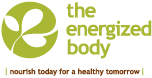 Back to School Breakfast And SnacksTropical Breeze	8 oz Coconut water1 packet of Zija Smart mix½ cup of Mango½ frozen Banana3 ice cubesBerry Blast1cup almond milk1 cup mixed berries1 scoop vanilla whey protein powder1TBS Flaxseed or Chia seedsDash of Cinnamon3 ice cubesPower Egg MuffinsThe added chickpeas give these egg muffins an extra punch of low fat protein2 large omega three eggs 2 large egg whites½ cup chopped low sodium Chick Peas¼ cup unsweetened almond milk or organic low fat milk if you don’t  have almondMix all these ingredients in a blender and set aside.Pre heat oven to 400. Coat 6- cup muffin tin with cooking spray.Fill the muffin tin ¾ way with the egg mix. Add what ever you like into each cup creating your own mini quiche. For example:Spinach , feta cheese and tomato and basilNitrate free Turkey bacon (trader Joes has a great one )and low fat cheddar cheese sprinked on topSalsa and black beansBe creative and add what ever you like! This is especially fun for the kids.Bake until the eggs puff and are cooked through about 12 to 15 minutes.Remove the muffin pan and cool slightly before serving.Make extra and keep in the refrigerator or in the freezer, then reheated for a quick snack.  Eat with toast or put in a wrap with greens and salsa or veggies. Think of these power egg muffins not only for breakfast but as your clean protein nugget!Banana Breakfast Wrap1 sprouted whole grain tortilla2 tablespoons unsweetened almond butter1 banana, dicedSpread almond butter on tortilla.Top with bananas and roll.Chocolate Cranberry Power Bars2 ¼ cups pecans, lightly toasted¼ cup cacao powder15 large medjool dates, pits removed1 tablespoon vanilla extract10 drops stevia2 tablespoons agave nectar½ cup dried cranberries (you can add more if you like)Blend pecans and cacao powder in food processor until combined and coarsely ground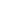 Add in dates and process until blended into dry ingredientsProcess in vanilla, stevia and agave until well combinedStir (or work in) dried cranberries with a spoon or by handPress mixture into an 8x8 inch Pyrex baking dishFreeze for 1 hour, or until firm, then cut into 16 squaresZucchini Hummus and Veggies 1 medium zucchini, sliced2 tablespoons tahini1 tablespoon lemon juice1 tablespoon extra virgin olive oil1 clove of garlic, peeled and minced½ teaspoon cumin seedDash sea saltYour favorite vegetables.Combine all ingredients (except vegetables) in a food processor or blender and mix until smooth. Serve with cut vegetables or spread on a pita wrap or gluten-free bread along with veggies.Super Yum  Gluten Free Chocolate Chip Cookies2 cups blanched almond flour.1/4 cup coconut flour.1/2 teaspoon sea salt.1/2 teaspoon baking soda½  cup grape seed oil2 tablespoons water1 Omega 3 Egg.1 tablespoon vanilla extract1/3 cup organic unrefined Brown sugar 1/3 cup Evaporated Pure Cane Sugar 1 cup Hershey’s Dark Chocolate Chips /or if want dairy free, gluten-free chips. I like Enjoy Life or or Sweet Dreams Dark Chocolate ChipsCombine dry ingredients in a large bowl.Stir together wet ingredients in a smaller bowl.Mix wet ingredients into dry.Using a tablespoon scoop 1 inch balls and press onto a parchment paper lined baking dish.Bake at 350 for 7 to 10 min.- It's very important not to over cook. As soon as you see the cookies cracking on the top pull out of the oven.Cool and serve with a nice glass of almond or coconut milk- Heaven!Along with the recipes above, you can add the following to your kids’ lunches:Bugs on a log (celery sticks with almond butter and raisins)Coconut yogurtSeasonal fruit kabobsLeftoversVeggie soups in a thermosKale chipsVeggies and salsaFruit saladBrown rice and beansRaw almonds or seedsHomemade trail mixWhat Not to Put in Your Kids’ LunchboxIn order to give your kids the healthiest possible foods, avoid the following common lunch items:CheeseBreads containing wheatCandyCommercial granola barsCommercial fruit snacksJuice boxesDairy yogurtMilkPotato chipsProcessed meats like bologna or hot dogsSoft drinks and energy drinksFast processed snacks like Lunchables or packaged cheese and crackersCookies and snack cakes                                                                                                                                                                theenergizedbody.com